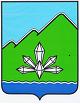 ИНСТРУКЦИЯ«ЗАКЛЮЧЕНИЕ СОГЛАШЕНИЯ ОБ УСТАНОВЛЕНИИ СЕРВИТУТА В ОТНОШЕНИИ ЗЕМЕЛЬНЫХ УЧАСТКОВ НАХОДЯЩИХСЯ В ВЕДЕНИИ ОРГАНОВ МЕСТНОГО САМОУПРАВЛЕНИЯ ИЛИ В СОБСТВЕННОСТИ МУНИЦИПАЛЬНОГО ОБРАЗОВАНИЯ»ШАГ 1Ознакомление с перечнем документов, необходимых для предоставления муниципальной услуги, которые заявитель должен представить самостоятельно:на  официальном сайте Дальнегорского городского округа www.dalnegorsk-mo.ru в разделе «Муниципальные услуги 210-ФЗ».В КГАУ «МФЦ Приморского края» («Мои Документы»):Приморский край, г. Дальнегорск, проспект 50 лет Октября, 67; справочный телефон 8(423)201-01-56ШАГ 2Сбор пакета документов:1) заявление, согласно приложению  1 к настоящему административному регламенту;документ, удостоверяющий личность заявителя (представителя заявителя);документ, подтверждающий полномочия представителя заявителя (в случае обращения представителя заявителя);схема границ сервитута на кадастровом плане территории (за исключением случая, когда заявление об установлении сервитута предусматривает установление сервитута в отношении всего земельного участка);заверенный перевод на русский язык документов о государственной регистрации юридического лица в соответствии с действующим законодательством иностранного государства в случае, если заявителем является иностранное юридическое лицо.ШАГ 3Подача документов и получении услуги:а) Управление муниципального имущества администрации Дальнегорского городского округа: г. Дальнегорск, проспект 50 лет Октября, 129;б) «Мои Документы»ШАГ 4Срок предоставления муниципальной услуги1) соглашение об установлении сервитута в отношении земельного участка выдается (направляется) заявителю (представителю заявителя) не позднее 30 дней со дня поступления в уполномоченный орган  заявления;2) в случае необходимости образования земельного участка и постановки его на государственный кадастровый учет уполномоченный, орган направляет заявителю уведомление о возможности заключения соглашения об установлении сервитута в предложенных заявителем границах не позднее 30 дней со дня поступления в уполномоченный орган  заявления; 3) соглашение об установлении сервитута в отношении земельного участка выдается (направляется) заявителю (представителю заявителя) не позднее 30 дней со дня поступления в уполномоченный орган сведений об осуществлении государственного кадастрового учета частей земельных участков, в отношении которых устанавливается сервитут.4) уполномоченный орган  принимает решение об отказе в предоставлении муниципальной услуги и направляет его заявителю в срок, не превышающий 30 дней                                     с даты поступления заявления в уполномоченный орган.ШАГ 5Принятие решения.Результатом предоставления муниципальной услуги является:1) подписанный уполномоченным органом проект соглашения об установлении сервитута;           2) решение об отказе в установлении сервитута с указанием оснований такого отказа.